VÁNOČNÍ KOSTKA 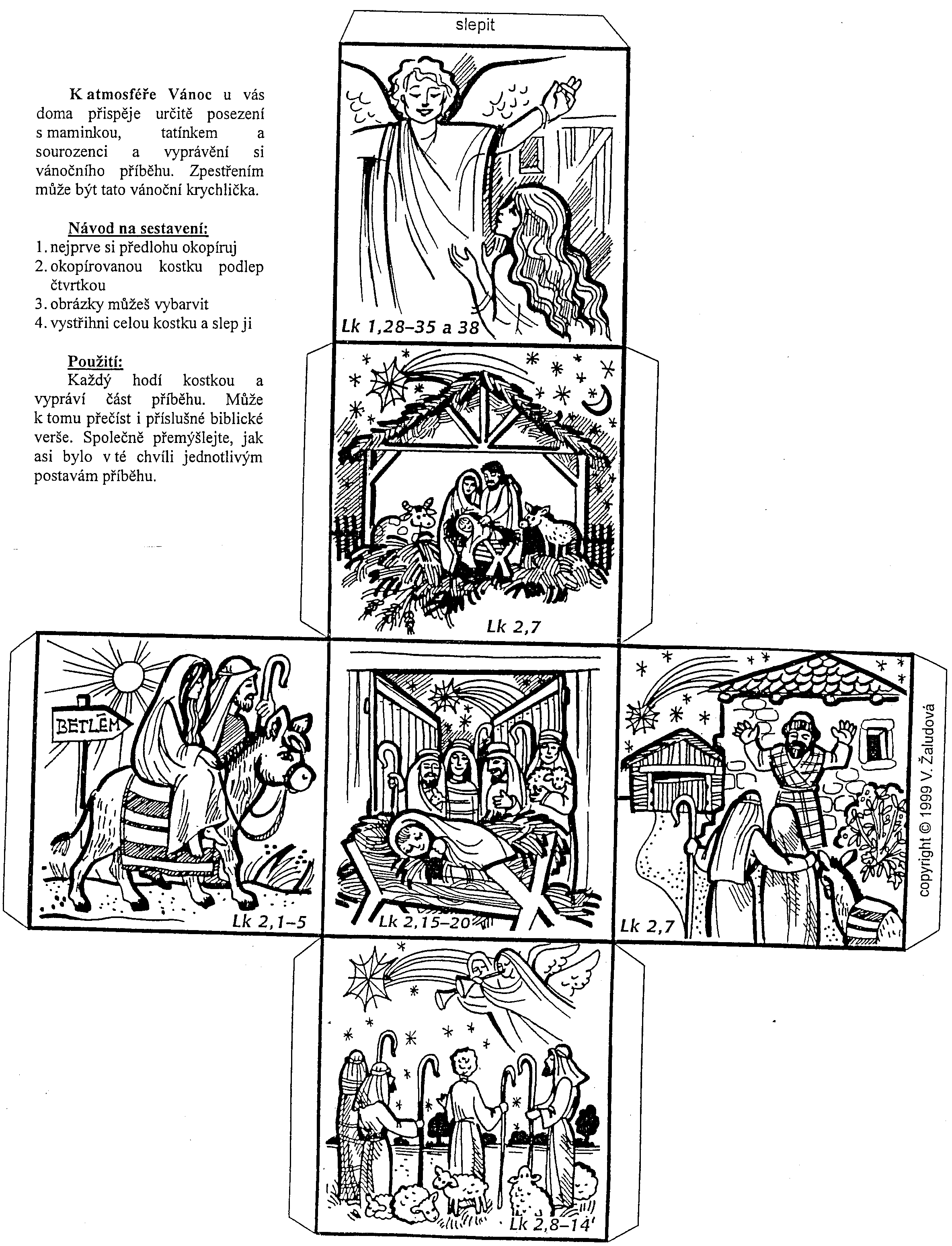 